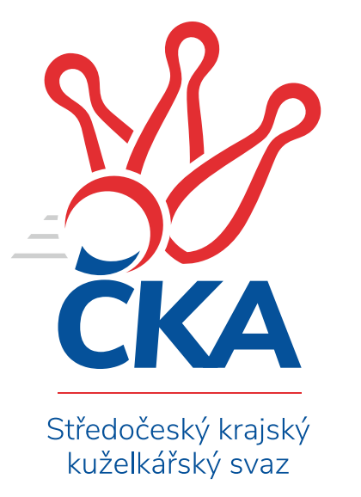 Soutěž: Středočeský krajský přebor I. třídy 2023/2024Kolo: 2Ročník: 2023/2024Datum: 22.9.2023Nejlepšího výkonu v tomto kole: 2753 dosáhlo družstvo: KK Sadská BSouhrnný přehled výsledků:TJ Sparta Kutná Hora C	- TJ Sparta Kutná Hora B	3:5	2426:2528	6.0:6.0	21.9.KK Jiří Poděbrady B	- KK Sadská B	1:7	2602:2753	2.0:10.0	22.9.KK Vlašim B	- Kuželky Tehovec B	6:2	2565:2423	7.5:4.5	22.9.TJ Sokol Kostelec n.Č.l. A	- TJ Sokol Benešov C	6:2	2627:2459	8.5:3.5	22.9.TJ Kovohutě Příbram B	- KK Kosmonosy C	2:6	2307:2367	4.0:8.0	22.9.Tabulka družstev:	1.	KK Sadská B	2	2	0	0	14.0 : 2.0 	20.0 : 4.0 	 2737	4	2.	KK Vlašim B	2	2	0	0	13.0 : 3.0 	16.5 : 7.5 	 2538	4	3.	TJ Sparta Kutná Hora B	2	2	0	0	13.0 : 3.0 	14.5 : 9.5 	 2567	4	4.	KK Kosmonosy C	2	2	0	0	12.0 : 4.0 	15.0 : 9.0 	 2477	4	5.	TJ Sokol Kostelec n.Č.l. A	2	1	0	1	8.0 : 8.0 	13.5 : 10.5 	 2571	2	6.	KK Jiří Poděbrady B	2	1	0	1	6.0 : 10.0 	6.0 : 18.0 	 2648	2	7.	Kuželky Tehovec B	1	0	0	1	2.0 : 6.0 	4.5 : 7.5 	 2423	0	8.	KK Kolín B	1	0	0	1	0.0 : 8.0 	3.5 : 8.5 	 2442	0	9.	TJ Sparta Kutná Hora C	2	0	0	2	6.0 : 10.0 	14.0 : 10.0 	 2557	0	10.	TJ Sokol Benešov C	2	0	0	2	3.0 : 13.0 	6.5 : 17.5 	 2419	0	11.	TJ Kovohutě Příbram B	2	0	0	2	3.0 : 13.0 	6.0 : 18.0 	 2328	0Podrobné výsledky kola: 	TJ Sparta Kutná Hora C	2426	3:5	2528	TJ Sparta Kutná Hora B	Ivana Kopecká	 	 178 	 214 		392 	 1:1 	 373 	 	200 	 173		Bohumír Kopecký	Markéta Lavická	 	 227 	 178 		405 	 1:1 	 453 	 	223 	 230		Adam Janda	Hana Barborová	 	 187 	 208 		395 	 0:2 	 487 	 	242 	 245		Daniel Brejcha	Jana Abrahámová	 	 228 	 194 		422 	 1:1 	 406 	 	190 	 216		Jiří Halfar	Klára Miláčková	 	 174 	 190 		364 	 1:1 	 392 	 	203 	 189		Václav Pufler	Eva Renková	 	 223 	 225 		448 	 2:0 	 417 	 	205 	 212		František Tesařrozhodčí: vedNejlepší výkon utkání: 487 - Daniel Brejcha 	KK Jiří Poděbrady B	2602	1:7	2753	KK Sadská B	Lukáš Štich	 	 220 	 202 		422 	 0:2 	 465 	 	230 	 235		Jaroslav Hojka	Dušan Richter	 	 208 	 191 		399 	 0:2 	 431 	 	218 	 213		Jan Suchánek	Jiří Miláček	 	 212 	 227 		439 	 0:2 	 447 	 	218 	 229		Jan Renka ml.	Vladimír Klindera	 	 228 	 246 		474 	 2:0 	 461 	 	225 	 236		Marie Šturmová	Ondřej Šustr	 	 220 	 223 		443 	 0:2 	 483 	 	239 	 244		Jan Svoboda	Svatopluk Čech	 	 222 	 203 		425 	 0:2 	 466 	 	232 	 234		Jan Renka st.rozhodčí: Jiří MiláčekNejlepší výkon utkání: 483 - Jan Svoboda 	KK Vlašim B	2565	6:2	2423	Kuželky Tehovec B	Luboš Zajíček	 	 204 	 229 		433 	 2:0 	 402 	 	195 	 207		Adéla Čákorová	Pavel Vojta	 	 228 	 222 		450 	 2:0 	 379 	 	185 	 194		Jan Procházka	Simona Kačenová	 	 209 	 225 		434 	 2:0 	 391 	 	201 	 190		Jan Hrubý	Milan Černý	 	 190 	 215 		405 	 0.5:1.5 	 408 	 	190 	 218		Eliška Anna Cukrová	Pavel Vykouk	 	 207 	 230 		437 	 1:1 	 413 	 	214 	 199		Jan Cukr	Marie Váňová	 	 197 	 209 		406 	 0:2 	 430 	 	201 	 229		Jan Volhejnrozhodčí: Luboš TrnaNejlepší výkon utkání: 450 - Pavel Vojta 	TJ Sokol Kostelec n.Č.l. A	2627	6:2	2459	TJ Sokol Benešov C	Miroslav Šplíchal	 	 242 	 224 		466 	 2:0 	 393 	 	185 	 208		Patrik Polach	Martin Malkovský	 	 191 	 208 		399 	 1:1 	 406 	 	203 	 203		Milan Kropáč	Daniel Sus	 	 215 	 246 		461 	 1:1 	 442 	 	235 	 207		Jitka Drábková	Martin Šatava	 	 219 	 212 		431 	 2:0 	 364 	 	187 	 177		Miloslav Procházka	Miloslav Budský	 	 231 	 222 		453 	 1.5:0.5 	 424 	 	231 	 193		Karel Drábek *1	Veronika Šatavová	 	 190 	 227 		417 	 1:1 	 430 	 	226 	 204		Miroslav Drábekrozhodčí: David Novákstřídání: *1 od 51. hodu Karel PalátNejlepší výkon utkání: 466 - Miroslav Šplíchal 	TJ Kovohutě Příbram B	2307	2:6	2367	KK Kosmonosy C	Václav Kodet	 	 192 	 183 		375 	 0:2 	 378 	 	194 	 184		Jiří Buben	Petr Kříž	 	 205 	 181 		386 	 1:1 	 372 	 	189 	 183		Vladislav Tajč	Václav Šefl	 	 201 	 224 		425 	 2:0 	 402 	 	190 	 212		Jindřiška Svobodová	Jaroslav Chmel	 	 183 	 194 		377 	 0:2 	 418 	 	192 	 226		Ondřej Majerčík	Miloš Brenning	 	 187 	 193 		380 	 1:1 	 383 	 	185 	 198		Jiří Řehoř	Vladimír Pergl	 	 196 	 168 		364 	 0:2 	 414 	 	202 	 212		Jiří Řehořrozhodčí:  Vedoucí družstevNejlepší výkon utkání: 425 - Václav ŠeflPořadí jednotlivců:	jméno hráče	družstvo	celkem	plné	dorážka	chyby	poměr kuž.	Maximum	1.	Ladislav Hetcl  ml.	KK Kolín B	489.00	309.0	180.0	4.0	1/1	(489)	2.	Jan Renka  st.	KK Sadská B	483.50	308.5	175.0	2.5	1/1	(501)	3.	Jaroslav Hojka 	KK Sadská B	479.50	321.0	158.5	4.5	1/1	(494)	4.	Adam Janda 	TJ Sparta Kutná Hora B	474.00	303.5	170.5	2.5	1/1	(495)	5.	Daniel Brejcha 	TJ Sparta Kutná Hora B	472.00	314.5	157.5	3.0	1/1	(487)	6.	Eva Renková 	TJ Sparta Kutná Hora C	471.00	329.5	141.5	5.5	2/2	(494)	7.	Jan Svoboda 	KK Sadská B	468.00	317.5	150.5	4.0	1/1	(483)	8.	Lukáš Štich 	KK Jiří Poděbrady B	462.00	316.5	145.5	5.5	1/1	(502)	9.	Vladimír Klindera 	KK Jiří Poděbrady B	461.50	317.5	144.0	3.5	1/1	(474)	10.	Marie Šturmová 	KK Sadská B	461.00	312.0	149.0	4.0	1/1	(461)	11.	Jan Renka  ml.	KK Sadská B	454.00	308.5	145.5	3.5	1/1	(461)	12.	Daniel Sus 	TJ Sokol Kostelec n.Č.l. A	451.50	318.0	133.5	8.5	2/2	(461)	13.	Ondřej Šustr 	KK Jiří Poděbrady B	449.50	309.5	140.0	8.0	1/1	(456)	14.	Pavel Vojta 	KK Vlašim B	441.50	301.0	140.5	4.0	2/2	(450)	15.	Jiří Miláček 	KK Jiří Poděbrady B	441.50	304.0	137.5	4.0	1/1	(444)	16.	Miroslav Šplíchal 	TJ Sokol Kostelec n.Č.l. A	441.00	311.5	129.5	10.0	2/2	(466)	17.	Miloslav Budský 	TJ Sokol Kostelec n.Č.l. A	438.00	299.5	138.5	2.5	2/2	(453)	18.	Václav Šefl 	TJ Kovohutě Příbram B	437.00	293.0	144.0	3.5	2/2	(449)	19.	Jana Abrahámová 	TJ Sparta Kutná Hora C	435.00	312.5	122.5	12.0	2/2	(448)	20.	Dalibor Mierva 	KK Kolín B	430.00	296.0	134.0	2.0	1/1	(430)	21.	Jan Volhejn 	Kuželky Tehovec B	430.00	305.0	125.0	1.0	1/1	(430)	22.	František Tesař 	TJ Sparta Kutná Hora B	427.00	288.0	139.0	5.5	1/1	(437)	23.	Svatopluk Čech 	KK Jiří Poděbrady B	423.00	300.5	122.5	10.0	1/1	(425)	24.	Jiří Řehoř 	KK Kosmonosy C	421.50	301.0	120.5	9.0	2/2	(429)	25.	Jitka Drábková 	TJ Sokol Benešov C	420.50	284.0	136.5	4.0	2/2	(442)	26.	Martin Šatava 	TJ Sokol Kostelec n.Č.l. A	420.50	301.5	119.0	7.0	2/2	(431)	27.	Jiří Halfar 	TJ Sparta Kutná Hora B	418.50	294.0	124.5	9.0	1/1	(431)	28.	Jiří Buben 	KK Kosmonosy C	417.50	284.5	133.0	7.5	2/2	(457)	29.	Klára Miláčková 	TJ Sparta Kutná Hora C	417.50	291.5	126.0	11.0	2/2	(471)	30.	Milan Černý 	KK Vlašim B	417.00	300.0	117.0	7.5	2/2	(429)	31.	Ladislav Hetcl  st.	KK Kolín B	416.00	297.0	119.0	7.0	1/1	(416)	32.	Jan Suchánek 	KK Sadská B	416.00	305.0	111.0	10.5	1/1	(431)	33.	Simona Kačenová 	KK Vlašim B	415.50	291.0	124.5	8.5	2/2	(434)	34.	Petr Kříž 	TJ Kovohutě Příbram B	414.00	275.0	139.0	9.0	2/2	(442)	35.	Marie Váňová 	KK Vlašim B	414.00	295.5	118.5	7.5	2/2	(422)	36.	Jan Cukr 	Kuželky Tehovec B	413.00	275.0	138.0	7.0	1/1	(413)	37.	Jiří Řehoř 	KK Kosmonosy C	412.00	292.5	119.5	10.5	2/2	(441)	38.	Ivana Kopecká 	TJ Sparta Kutná Hora C	411.50	292.5	119.0	11.0	2/2	(431)	39.	Dušan Richter 	KK Jiří Poděbrady B	410.50	296.5	114.0	14.0	1/1	(422)	40.	Martin Malkovský 	TJ Sokol Kostelec n.Č.l. A	409.50	289.5	120.0	10.5	2/2	(420)	41.	Eliška Anna Cukrová 	Kuželky Tehovec B	408.00	295.0	113.0	11.0	1/1	(408)	42.	Ondřej Majerčík 	KK Kosmonosy C	407.00	275.5	131.5	2.0	2/2	(418)	43.	Adéla Čákorová 	Kuželky Tehovec B	402.00	278.0	124.0	11.0	1/1	(402)	44.	Miroslav Drábek 	TJ Sokol Benešov C	398.00	291.5	106.5	10.5	2/2	(430)	45.	Václav Pufler 	TJ Sparta Kutná Hora B	395.00	303.0	92.0	14.0	1/1	(398)	46.	Jan Hrubý 	Kuželky Tehovec B	391.00	269.0	122.0	11.0	1/1	(391)	47.	Jakub Moučka 	KK Kolín B	381.00	259.0	122.0	10.0	1/1	(381)	48.	Bohumír Kopecký 	TJ Sparta Kutná Hora B	380.50	287.5	93.0	10.5	1/1	(388)	49.	Jan Procházka 	Kuželky Tehovec B	379.00	264.0	115.0	17.0	1/1	(379)	50.	Vladimír Pergl 	TJ Kovohutě Příbram B	377.50	278.5	99.0	11.5	2/2	(391)	51.	Tomáš Pekař 	KK Kolín B	373.00	266.0	107.0	10.0	1/1	(373)	52.	Miloslav Procházka 	TJ Sokol Benešov C	368.50	249.0	119.5	13.0	2/2	(373)	53.	Rudolf Zborník 	KK Kolín B	353.00	267.0	86.0	14.0	1/1	(353)		Jitka Bulíčková 	TJ Sparta Kutná Hora C	461.00	317.0	144.0	4.0	1/2	(461)		Renáta Vystrčilová 	KK Kosmonosy C	458.00	307.0	151.0	5.0	1/2	(458)		Karel Drábek 	TJ Sokol Benešov C	438.00	285.0	153.0	4.0	1/2	(438)		Vladislav Pessr 	KK Vlašim B	438.00	296.0	142.0	6.0	1/2	(438)		Pavel Vykouk 	KK Vlašim B	437.00	307.0	130.0	8.0	1/2	(437)		Luboš Zajíček 	KK Vlašim B	433.00	295.0	138.0	8.0	1/2	(433)		Veronika Šatavová 	TJ Sokol Kostelec n.Č.l. A	417.00	275.0	142.0	6.0	1/2	(417)		Milena Čapková 	TJ Kovohutě Příbram B	407.00	276.0	131.0	8.0	1/2	(407)		Milan Kropáč 	TJ Sokol Benešov C	406.00	293.0	113.0	15.0	1/2	(406)		Sabrina Zapletalová 	KK Kosmonosy C	405.00	280.0	125.0	10.0	1/2	(405)		Markéta Lavická 	TJ Sparta Kutná Hora C	405.00	293.0	112.0	11.0	1/2	(405)		Jaroslava Soukenková 	TJ Sokol Kostelec n.Č.l. A	404.00	280.0	124.0	7.0	1/2	(404)		Karel Palát 	TJ Sokol Benešov C	404.00	289.0	115.0	8.0	1/2	(404)		Jindřiška Svobodová 	KK Kosmonosy C	402.00	278.0	124.0	5.0	1/2	(402)		Hana Barborová 	TJ Sparta Kutná Hora C	395.00	286.0	109.0	12.0	1/2	(395)		Patrik Polach 	TJ Sokol Benešov C	393.00	295.0	98.0	13.0	1/2	(393)		Jiří Kadleček 	KK Vlašim B	392.00	291.0	101.0	8.0	1/2	(392)		Miloš Brenning 	TJ Kovohutě Příbram B	380.00	269.0	111.0	9.0	1/2	(380)		Jaroslav Chmel 	TJ Kovohutě Příbram B	377.00	280.0	97.0	8.0	1/2	(377)		Václav Kodet 	TJ Kovohutě Příbram B	375.00	264.0	111.0	12.0	1/2	(375)		Vladislav Tajč 	KK Kosmonosy C	372.00	249.0	123.0	7.0	1/2	(372)Sportovně technické informace:Starty náhradníků:registrační číslo	jméno a příjmení 	datum startu 	družstvo	číslo startu27016	Marie Váňová	22.09.2023	KK Vlašim B	2x26103	Pavel Vykouk	22.09.2023	KK Vlašim B	1x
Hráči dopsaní na soupisku:registrační číslo	jméno a příjmení 	datum startu 	družstvo	Program dalšího kola:3. kolo27.9.2023	st	17:30	TJ Sokol Benešov C - TJ Kovohutě Příbram B	28.9.2023	čt	18:00	KK Kolín B - KK Vlašim B				TJ Sparta Kutná Hora B - -- volný los --	29.9.2023	pá	17:00	KK Sadská B - TJ Sparta Kutná Hora C	29.9.2023	pá	17:30	Kuželky Tehovec B - TJ Sokol Kostelec n.Č.l. A	29.9.2023	pá	18:00	KK Kosmonosy C - KK Jiří Poděbrady B	Nejlepší šestka kola - absolutněNejlepší šestka kola - absolutněNejlepší šestka kola - absolutněNejlepší šestka kola - absolutněNejlepší šestka kola - dle průměru kuželenNejlepší šestka kola - dle průměru kuželenNejlepší šestka kola - dle průměru kuželenNejlepší šestka kola - dle průměru kuželenNejlepší šestka kola - dle průměru kuželenPočetJménoNázev týmuVýkonPočetJménoNázev týmuPrůměr (%)Výkon1xDaniel BrejchaKutná Hora B4871xDaniel BrejchaKutná Hora B115.984871xJan SvobodaSadská B4831xJan SvobodaSadská B109.984831xVladimír KlinderaPoděbrady B4741xMiroslav ŠplíchalKostelec nČl A108.344662xJan Renka st.Sadská B4661xVladimír KlinderaPoděbrady B107.934741xMiroslav ŠplíchalKostelec nČl A4661xPavel VojtaVlašim B107.894502xJaroslav HojkaSadská B4652xAdam JandaKutná Hora B107.89453